Carteret County Cooperative Extension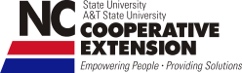 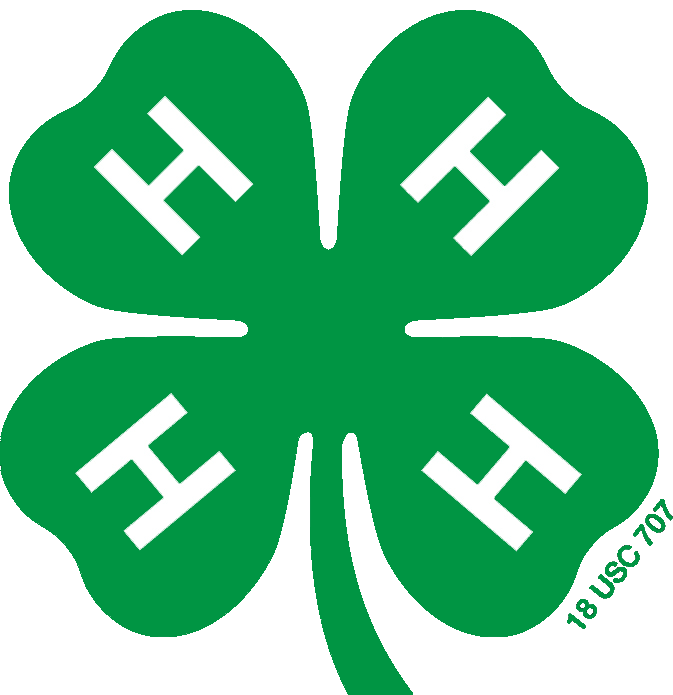 4-H Summer Fun Programs 2016All programs are available to the public and filled on a first-come, first-served basis and will operate under the 4-H Code of Conduct. To register, complete one of these forms for each participant and return to our office along with payment. (Cash or check payable to Carteret County 4-H.) Registration is not complete until full payment is received. NO REFUNDS will be given except if a class is canceled by the 4-H Office. All Classes must have at least 5 participants to be held. For additional information call (252) 222-6352.PARTICIPANT INFORMATIONName (Attendee):__________________________________________________________           Phone: ______________________________________________    ___Female         ___Male       ___White    ____Black  ___Hispanic Latino    ___Am. Indian/Alaskan   ___Asian ___Native Hawaiian/Pac Islander _____ OtherStreet Address:     __________________________________________________________          City, State, Zip _________________________________________Food Allergies/Special Needs:___________________________________________________________________________________________________________PARTICIPANT INFORMATIONName (Attendee):__________________________________________________________           Phone: ______________________________________________    ___Female         ___Male       ___White    ____Black  ___Hispanic Latino    ___Am. Indian/Alaskan   ___Asian ___Native Hawaiian/Pac Islander _____ OtherStreet Address:     __________________________________________________________          City, State, Zip _________________________________________Food Allergies/Special Needs:___________________________________________________________________________________________________________PARTICIPANT INFORMATIONName (Attendee):__________________________________________________________           Phone: ______________________________________________    ___Female         ___Male       ___White    ____Black  ___Hispanic Latino    ___Am. Indian/Alaskan   ___Asian ___Native Hawaiian/Pac Islander _____ OtherStreet Address:     __________________________________________________________          City, State, Zip _________________________________________Food Allergies/Special Needs:___________________________________________________________________________________________________________PARTICIPANT INFORMATIONName (Attendee):__________________________________________________________           Phone: ______________________________________________    ___Female         ___Male       ___White    ____Black  ___Hispanic Latino    ___Am. Indian/Alaskan   ___Asian ___Native Hawaiian/Pac Islander _____ OtherStreet Address:     __________________________________________________________          City, State, Zip _________________________________________Food Allergies/Special Needs:___________________________________________________________________________________________________________PARTICIPANT INFORMATIONName (Attendee):__________________________________________________________           Phone: ______________________________________________    ___Female         ___Male       ___White    ____Black  ___Hispanic Latino    ___Am. Indian/Alaskan   ___Asian ___Native Hawaiian/Pac Islander _____ OtherStreet Address:     __________________________________________________________          City, State, Zip _________________________________________Food Allergies/Special Needs:___________________________________________________________________________________________________________PARENT/GUARDIAN INFO & SIGNATURE REQUIRED FOR YOUTH PARTICIPANTS                              Age of Youth:  __________Parent/Guardian Name: ____________________________________________________         Emergency Contact Info: ___________________________________                    MEDIA RELEASE: 4-H may take photographs and/or videos of my child for use in 4-H and other NC Cooperative Extension educational, promotional,                       and/or marketing materials. No individual addresses or telephone numbers will be published within these materials.  (Photos will be accessible on the                     Carteret County 4-H Facebook page)                                                                                   I,__________________________________________________,       ________ agree     _______ do not agree                                                                                             Parent/Guardian Signature RequiredPARENT/GUARDIAN INFO & SIGNATURE REQUIRED FOR YOUTH PARTICIPANTS                              Age of Youth:  __________Parent/Guardian Name: ____________________________________________________         Emergency Contact Info: ___________________________________                    MEDIA RELEASE: 4-H may take photographs and/or videos of my child for use in 4-H and other NC Cooperative Extension educational, promotional,                       and/or marketing materials. No individual addresses or telephone numbers will be published within these materials.  (Photos will be accessible on the                     Carteret County 4-H Facebook page)                                                                                   I,__________________________________________________,       ________ agree     _______ do not agree                                                                                             Parent/Guardian Signature RequiredPARENT/GUARDIAN INFO & SIGNATURE REQUIRED FOR YOUTH PARTICIPANTS                              Age of Youth:  __________Parent/Guardian Name: ____________________________________________________         Emergency Contact Info: ___________________________________                    MEDIA RELEASE: 4-H may take photographs and/or videos of my child for use in 4-H and other NC Cooperative Extension educational, promotional,                       and/or marketing materials. No individual addresses or telephone numbers will be published within these materials.  (Photos will be accessible on the                     Carteret County 4-H Facebook page)                                                                                   I,__________________________________________________,       ________ agree     _______ do not agree                                                                                             Parent/Guardian Signature RequiredPARENT/GUARDIAN INFO & SIGNATURE REQUIRED FOR YOUTH PARTICIPANTS                              Age of Youth:  __________Parent/Guardian Name: ____________________________________________________         Emergency Contact Info: ___________________________________                    MEDIA RELEASE: 4-H may take photographs and/or videos of my child for use in 4-H and other NC Cooperative Extension educational, promotional,                       and/or marketing materials. No individual addresses or telephone numbers will be published within these materials.  (Photos will be accessible on the                     Carteret County 4-H Facebook page)                                                                                   I,__________________________________________________,       ________ agree     _______ do not agree                                                                                             Parent/Guardian Signature RequiredPARENT/GUARDIAN INFO & SIGNATURE REQUIRED FOR YOUTH PARTICIPANTS                              Age of Youth:  __________Parent/Guardian Name: ____________________________________________________         Emergency Contact Info: ___________________________________                    MEDIA RELEASE: 4-H may take photographs and/or videos of my child for use in 4-H and other NC Cooperative Extension educational, promotional,                       and/or marketing materials. No individual addresses or telephone numbers will be published within these materials.  (Photos will be accessible on the                     Carteret County 4-H Facebook page)                                                                                   I,__________________________________________________,       ________ agree     _______ do not agree                                                                                             Parent/Guardian Signature Required✓DATE/TIMEYOUTH PROGRAMSComplete this form as well as a 4-H Enrollment Form, Medical Information and Informed Consent for Treatment form (available in our office or online at http://carteret.ces.ncsu.edu).AGEFEEJune 169:00 am -4:00 pmDairy Tour – Simply Natural Creamery. (Meet at CMAST Room 320)Have you ever wondered what it would be like to live on a dairy farm? Well this is your chance to experience farm living. We will meet at the 4-H office and travel to the Simply Natural Creamery in Ayden. You will get to experience hay ride, tour the milking barn and the processing building, simulated milking cow, a sample of ice cream, and play in the play area. You will need to bring a bagged lunch.9 - 15$10June 20 -229:00 am  - 3:00 pmBeginner Sewing Camp.  (Room 320, CMAST Bldg.)Learn sewing basics including following pattern (provided) and using sewing machine as you make pajama bottoms. Bring a bagged lunch.A letter will be sent detailing what you need to bring.Please indicate sizes here: ___child size  ___adult size     ___XS   ___S   ___M   ___L ___XL9 - 18 $35June 248:30 am -4:30 pmAstronomy Camp & Neuse Nature Center Tour. (Meet at CMAST, Room 320)You will get the chance to experience what life is like in outer space as you visit the Neuse Planetarium. You will get to explore the health & science museum and we will venture through the Neuseway Nature Center. You will need to bring a bagged lunch. 9 -15$10June 309:00 am – 12:00 pmFishing & Archery Camp (Meet at CMAST)The NC Wildlife Resource Officers will present an educational camp on basic fishing and archery technique. Come have a fun morning of fishing and archery.5 – 8$5June 3012:00 pm -3:00 pmFishing & Archery Camp (Meet at CMAST)The NC Wildlife Resource Officers will present an educational camp on basic fishing and archery technique. Come have a fun morning of fishing and archery.9 – 15$5July 6 -89:00 am – 3:00 pmCloverbud Mini Camp (Meet at CMAST, Room 320)This is a three-day camp for our youngest 4-Her’s. This camp will give our Cloverbuds the experience of camp life with out having to stay overnight. The youth will experience three fun-filled and action packed days learning about soil science, healthy eating, and all about BUGS! 5 - 8$30July 11 – 139:00 am – 3:00 pmBeginner Sewing Camp.  (Room 320, CMAST Bldg.)Learn sewing basics including following pattern (provided) and using sewing machine as you make pajama bottoms. Bring a bagged lunch.A letter will be sent detailing what you need to bring.Please indicate sizes here: ___child size  ___adult size     ___XS   ___S   ___M   ___L ___XL9 - 18  $35July 149:00 am – 3:00 pmCrime Scene Investigation Camp (Room 320, CMAST Bldg.)Do you think you have what it takes to solve a mystery? Well this is your chance. The Basic Law Enforcement Training Officers have partnered with 4-H to offer you the ultimate CSI camp and to see if we have any budding detectives around 4-H? You will learn the science behind crime scene investigation. You will learn to lift finger prints and see if you can solve our 4-H mystery. You will need to bring a bagged lunch.9 -16$10July 219:00 am – 3:00 pmFarm to Fork Tour and Cooking Class. (Meet at CMAST, Room 320)You will start your day by visiting a local working farm. You will learn about agriculture in Carteret County and North Carolina. You will get to participate in some farm activities and bring home some produce. After your farm visit you will learn how to prepare a healthy dish with our seasonal crop with the assistance of our Family and Consumer Sciences Agent.9 - 18$10July 229:00 am –12:00pmMini Bug Camp. Entomology CampAre bugs a friend or foe? Some people really love bugs and some people are afraid of bugs. This camp is for both. This camp will teach you to appreciate all insects and you will start your own insect collection. You will also be eligible to submit your insect collection into the NC State Fair for the 4-H Insect collection competition.9 - 12$15July 24 – 29Overnight CampBetsy Jeff Penn 4-H Summer CampCome experience camp life at it’s best as we travel to Reidsville, NC to the Betsy Jeff Penn 4-H Educational Center and Camp. Youth will experience, swimming, archery, horse back riding, canoeing, rock wall climbing and much more. Most of all they will meet other youth from across the state of NC and learn life skills that will make them more productive as adults in society. Please call the office for Camp Forms if interested in this camp.  Youth must have a physical on file with 4-H before they can attend this camp.8 -14$485August 15 – 179:00 am – 3:00 pmAdvanced Sewing ClassThis camp will build on the skills you learned in your beginning sewing camp. New skills include putting in a zipper, and making a button hole. Participants will make a tote bag. Bring a bagged lunch.  Please indicate your favorite colors__________________________________________9 - 18  $50TOTAL FEESTOTAL FEESTOTAL FEESFOR OFFICE USE ONLY  Date Received:_________________         Amount of Payment: ____________ Cash/Check No.: _______________  Medical Form:   __________